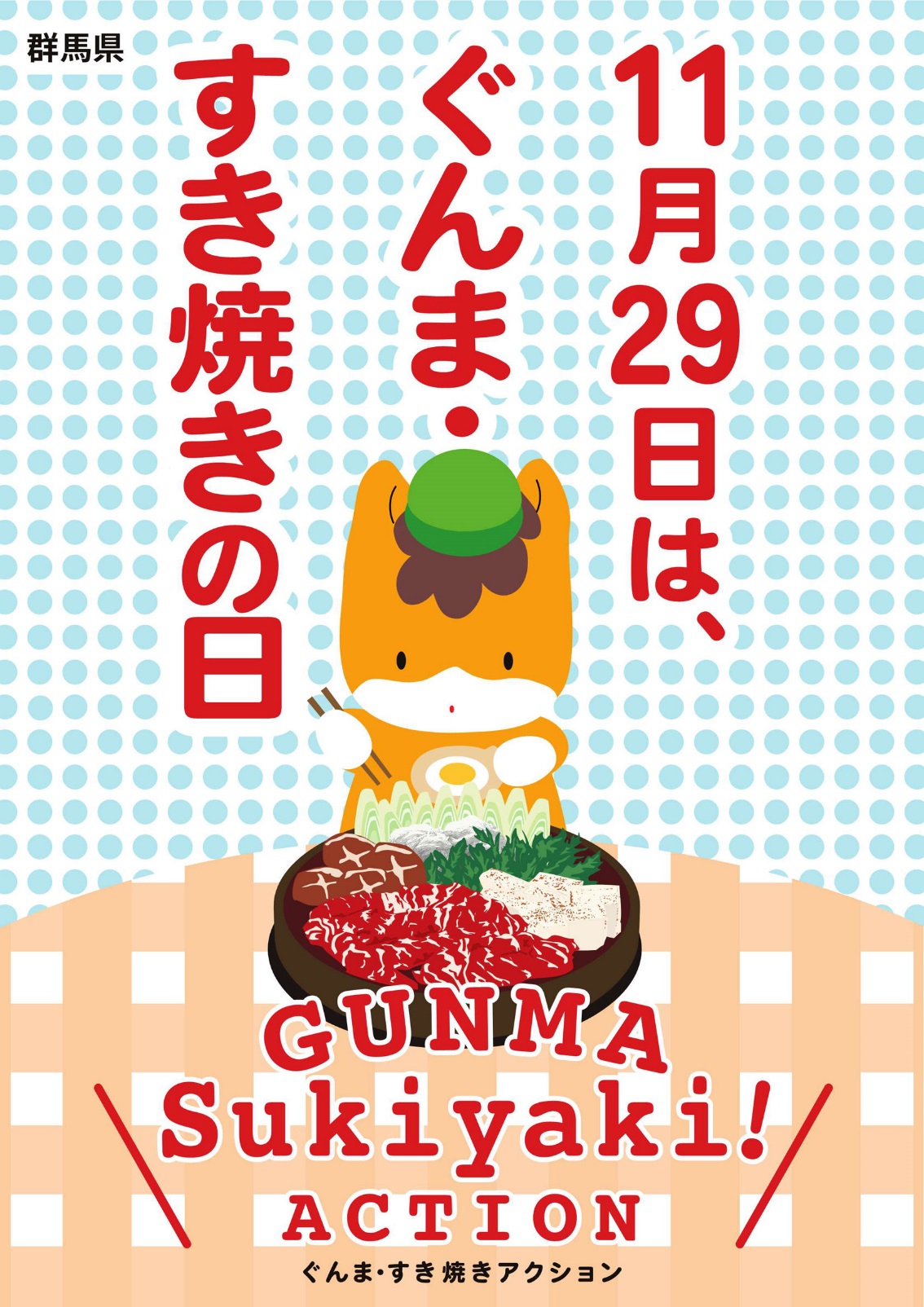 群馬県には、おいしい農産物がたくさんあるよ！肉・こんにゃく・ねぎ・しいたけ・はくさい・春菊など、すき焼きの材料が　全部　群馬県産でそろっちゃう！「すき焼き煮」をお家で作ってみよう！